Gwasanaeth Tân ac Achub Gogledd Cymru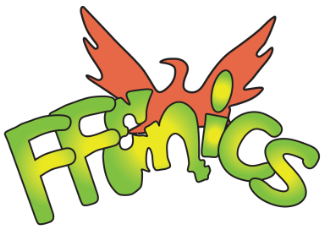 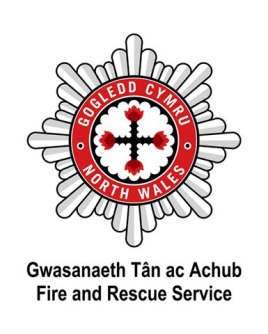 Ffurflen Atgyfeirio Prosiect Ffenics (B)Rhaid cwblhau’r  ffurflen hon yn llawn, ynghyd â’r ffurflen caniatâd rhiant/gwarcheidwad, cyn dyddiad cychwyn y cwrs- a chydymffurfio gyda gofynion y memorandwm cyd-ddealltwriaeth.North Wales Fire and Rescue ServiceAgency Referral Form (B)This form, along with the Parent/ Guardian Consent form must be completed in full and returned prior to the start of the course – and comply with the requirements of the Memorandum of Understanding.Manylion yr Asiantaeth Atgyfeirio:Manylion yr Asiantaeth Atgyfeirio:Manylion yr Asiantaeth Atgyfeirio:Manylion yr Asiantaeth Atgyfeirio:Manylion yr Asiantaeth Atgyfeirio:Manylion yr Asiantaeth Atgyfeirio:Manylion yr Asiantaeth Atgyfeirio:Manylion yr Asiantaeth Atgyfeirio:Manylion yr Asiantaeth Atgyfeirio:Manylion yr Asiantaeth Atgyfeirio:Asiantaeth/ YsgolAsiantaeth/ YsgolEnw cyswlltEnw cyswlltEnw cyswllt Argyfwng Argyfwng ArgyfwngE-bostE-bostCyfeiriadCyfeiriadCod PostCod PostManylion y myfyrwyr:Manylion y myfyrwyr:Manylion y myfyrwyr:Manylion y myfyrwyr:Manylion y myfyrwyr:Manylion y myfyrwyr:Manylion y myfyrwyr:Manylion y myfyrwyr:Manylion y myfyrwyr:Manylion y myfyrwyr:Enw LlawnEnw LlawnEnw LlawnAnghenion addysg arbennig/ cymorth ychwanegol Anghenion addysg arbennig/ cymorth ychwanegol Rheswm dros gyfeirio/ Unrhyw wybodaeth berthnasol (gan gynnwys problemau/anawsterau cymdeithasol, ymddygiadol, emosiynol, neu bryder cynnau tanau bwriadol)Rheswm dros gyfeirio/ Unrhyw wybodaeth berthnasol (gan gynnwys problemau/anawsterau cymdeithasol, ymddygiadol, emosiynol, neu bryder cynnau tanau bwriadol)Rheswm dros gyfeirio/ Unrhyw wybodaeth berthnasol (gan gynnwys problemau/anawsterau cymdeithasol, ymddygiadol, emosiynol, neu bryder cynnau tanau bwriadol)Rheswm dros gyfeirio/ Unrhyw wybodaeth berthnasol (gan gynnwys problemau/anawsterau cymdeithasol, ymddygiadol, emosiynol, neu bryder cynnau tanau bwriadol)Cofnod troseddol?12345678910111213141314Referral Agency details:Referral Agency details:Referral Agency details:Referral Agency details:Referral Agency details:Referral Agency details:Referral Agency details:Referral Agency details:Referral Agency details:Referral Agency details:Agency/ SchoolAgency/ SchoolContact NameContact NameContact Name Emergency Emergency EmergencyE-mailE-mailAddressAddressPost CodePost CodeStudent details:Student details:Student details:Student details:Student details:Student details:Student details:Student details:Student details:Student details:Full nameFull nameFull nameSEN / Additional supportSEN / Additional supportReason for referral / Other relevant information (please include any social, emotional or behavioural difficulties, fire setting concerns)Reason for referral / Other relevant information (please include any social, emotional or behavioural difficulties, fire setting concerns)Reason for referral / Other relevant information (please include any social, emotional or behavioural difficulties, fire setting concerns)Reason for referral / Other relevant information (please include any social, emotional or behavioural difficulties, fire setting concerns)Police  record, tick if known?12345678910111213141314